Идентификатор хладагентов ПОЛЮС Портативный инфракрасный прибор для идентификации хладагентов и контроля их качества 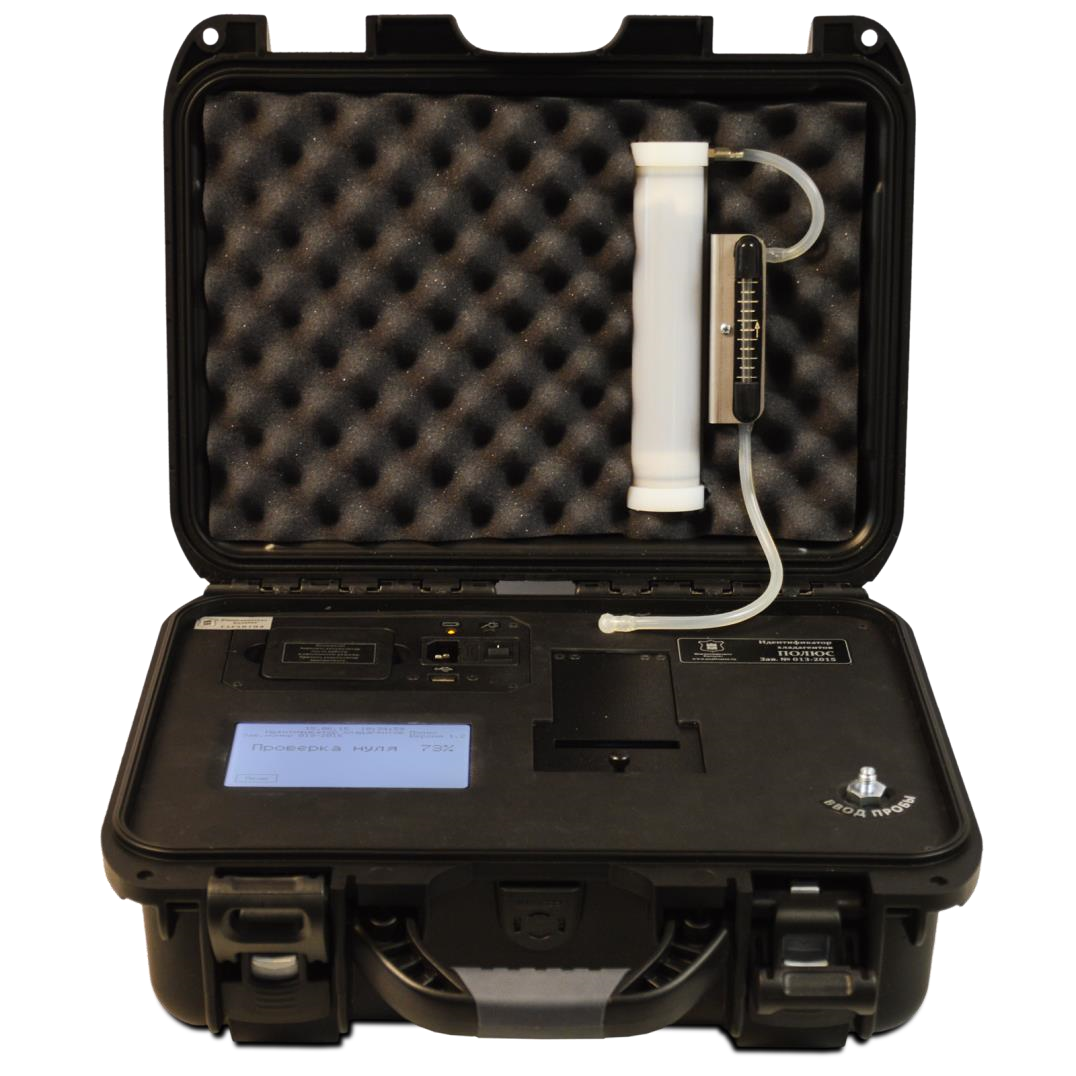 Основные технические характеристики Комплектация 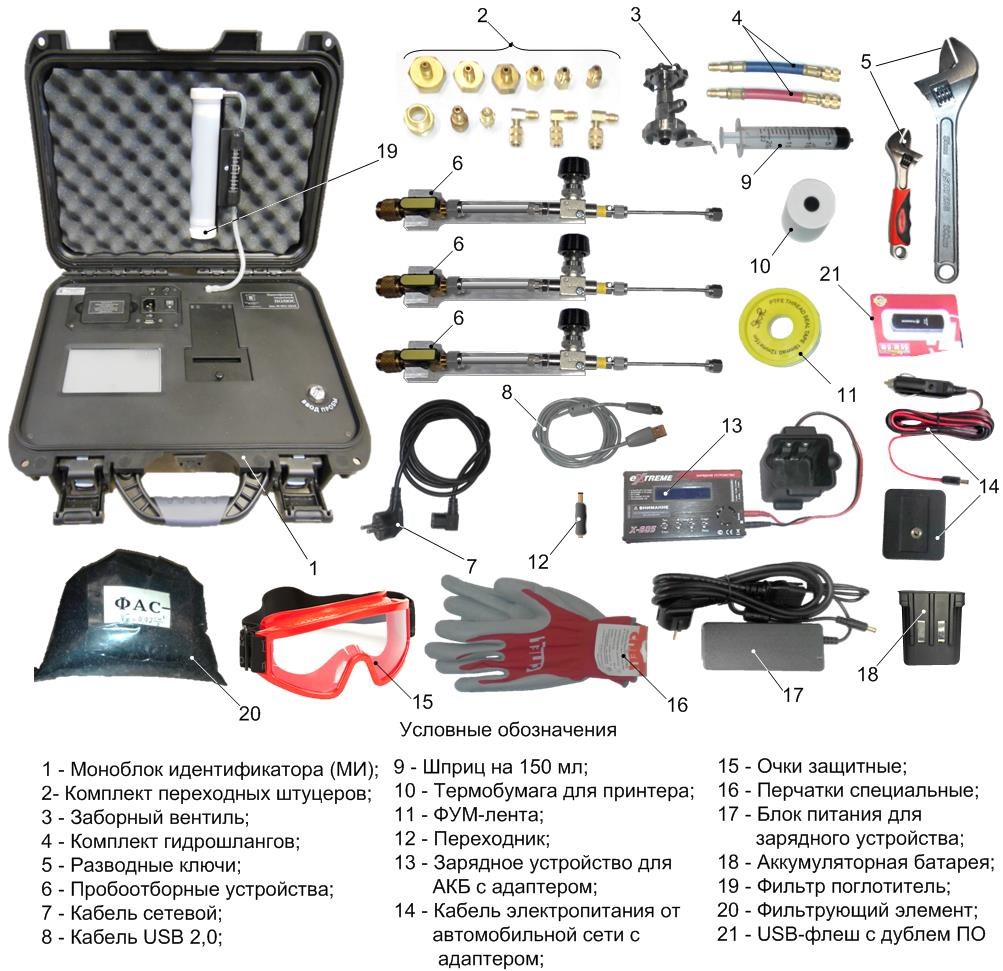 Перечень чистых хладонов, идентифицируемых с помощью ИХ «ПОЛЮС» Перечень смесевых хладонов, идентифицируемых с помощью ИХ «ПОЛЮС» Идентификатор хладагентов «ПОЛЮС» 	основан 	на 	принципе недисперсионной инфракрасной спектроскопии и представляет собой уникальный инструмент, совмещающий в себе удобство портативного устройства и функции высокотехнологичного лабораторного оборудования. Прибор идентифицирует более 60 наименований чистых и смесевых хладонов, включая все озоноразрушающие фреоны, запрещённые и/или ограниченные к применению согласно Венской конвенции по охране озонового слоя и Монреальскому протоколу (МП) по озоноразрушающим веществам (ОРВ). Характеристика Значение Число идентифицируемых хладагентов, не менее 60 Время готовности к работе, минут, не более 10 Время идентификации без учёта времени отбора пробы, минут, не более  3 Время непрерывной работы с питанием от встроенной аккумуляторной батареи, часов, не менее 8 Габаритные размеры, мм 400×350×250 Масса, кг 5 Полный средний срок службы, лет 8 Питание от сети 220 В  10%, 501 Гц или от аккумуляторной батареи 12 В Потребляемая мощность  не более 20 ВА Условия эксплуатации: — температура окружающей среды от +5ºС до +40ºС — атмосферное давление от 630 до 800 мм рт. ст. — относительная влажность  до 95% при +30ºС № п/п Обозначение Наименование (состав) Статус 1 R11 Фтортрихлорметан ОРВ – запрещен 2 R12 Дифтордихлорметан  ОРВ – запрещен 3 R13 Трифторхлорметан  ОРВ – запрещен 4 R21 Фтордихлорметан  ОРВ – запрещен 5 R22 Дифторхлорметан  ОРВ – ограничение на ввоз и вывоз 6 R23 Трифторметан  ОБВ 7 R32 Дифторметан  ОБВ 8 R40 ОРВ – запрещен 9 R112 Дифтортетрахлорэтан  ОРВ  10 R113 Трифтотрихлорэтан ОРВ – запрещен 11 R114 Тетрафтордихлорэтан  ОРВ  12 R115 ОРВ – запрещен 13 R123 ОРВ – ограничение на ввоз и вывоз 14 R123А ОРВ – ограничение на ввоз и вывоз 15 R124 Тетрафторхлорэтан  ОРВ – ограничение на ввоз и вывоз 16 R125 Пентафторэтан  ОБВ 17 R134A Тетрафторэтан  ОБВ 18 R141 ОРВ – ограничение на ввоз и вывоз 19 R141В 1-фтор-1,1-дихлорэтан ОРВ – ограничение на ввоз и вывоз 20 R142B Дифторхлорэтан  ОРВ – ограничение на ввоз и вывоз 21 R143A Трифторэтан  ОБВ 22 R152A Дифторэтан  ОБВ 23 R218 Октафторпропан  ОБВ 24 R227ea Гептафторпропан  ОБВ 25 RC318 Октафторциклобутан  ОБВ 26 R600a Изобутан  ОБВ № п/п Обозначение Содержание ОРВ Статус 27 R401A Содержит ОРВ: R22 (53%) и R124 (34%) ОРВ – ограничение на ввоз и вывоз 28 R401В Содержит ОРВ: R22 (61%) и R124 (28%) ОРВ – ограничение на ввоз и вывоз 29 R401C Содержит ОРВ: R22 (33 %) и R124 (52%) ОРВ – ограничение на ввоз и вывоз 30 R402A Содержит ОРВ: R22 (38%) ОРВ – ограничение на ввоз и вывоз 31 R402B Содержит ОРВ: R22 (60%) ОРВ – ограничение на ввоз и вывоз 32 R403A Содержит ОРВ: R22 (75 %) ОРВ – ограничение на ввоз и вывоз 33 R403B Содержит ОРВ: R22 (56%) ОРВ – ограничение на ввоз и вывоз 34 R403С Содержит ОРВ: R22 (33 %) ОРВ – ограничение на ввоз и вывоз 35 R404A Не содержит ОРВ ОБВ 36 R405A Содержит ОРВ: R22 (45%) и R142b (5,5%) ОРВ – ограничение на ввоз и вывоз 37 R406A Содержит ОРВ: R22 (55%) и R142b (41%) ОРВ – ограничение на ввоз и вывоз 38 R407A,В,С Не содержит ОРВ ОБВ 39 R408A Содержит ОРВ: R22 (47%) ОРВ – ограничение на ввоз и вывоз 40 R409A Содержит ОРВ: R22 (60%) и R142b (15%) ОРВ – ограничение на ввоз и вывоз 41 R409B Содержит ОРВ: R22 (65%) и R142b (10%) ОРВ – ограничение на ввоз и вывоз 42 R410A,В Не содержит ОРВ ОБВ 43 R411A Содержит ОРВ: R22 (87,5%) ОРВ – ограничение на ввоз и вывоз 44 R411В Содержит ОРВ: R22 (94 %) ОРВ – ограничение на ввоз и вывоз 45 R411С Содержит ОРВ: R22 (95,5 %) ОРВ – ограничение на ввоз и вывоз 46 R412A Содержит ОРВ: R22 (70%) и R142b (25 %) ОРВ – ограничение на ввоз и вывоз 47 R413A Не содержит ОРВ ОБВ 48 R414A Содержит ОРВ: R22 (51%), R124 (28,5%) и R142b (16,5 %) ОРВ – ограничение на ввоз и вывоз 49 R414В Содержит ОРВ: R22 (50%), R124 (39%) и R142b (9,5%) ОРВ – ограничение на ввоз и вывоз 50 R415A Содержит ОРВ: R22 (82%) ОРВ – ограничение на ввоз и вывоз 51 R415В Содержит ОРВ: R22 (25%) ОРВ – ограничение на ввоз и вывоз 52 R417 Не содержит ОРВ ОБВ 53 R417А Не содержит ОРВ ОБВ 54 R421A,В Не содержит ОРВ ОБВ 55 R422A,В,С Не содержит ОРВ ОБВ 56 R427A Не содержит ОРВ ОБВ 57 R500 Содержит ОРВ: R12 ОРВ – ограничение на ввоз и вывоз 58 R502 Содержит ОРВ: R22 и R115 ОРВ – ограничение на ввоз и вывоз 59 R503 Содержит ОРВ: R13 ОРВ – ограничение на ввоз и вывоз 60 R504 Содержит ОРВ: R115 ОРВ – ограничение на ввоз и вывоз 61 R507 Не содержит ОРВ ОБВ 62 R509A Содержит ОРВ: R22 (44%) ОРВ – ограничение на ввоз и вывоз 